VILNIAUS RAJONO SAVIVALDYBĖS TARYBASPRENDIMASDĖL mokesčio už vaiko MAITINIMĄ IR UGDYMO REIKMIŲ TENKINIMĄ VILNIAUS RAJONO SAVIVALDYBĖS ŠVIETIMO ĮSTAIGOSE, ĮGYVENDINANČIOSE IKIMOKYKLINIO IR PRIEŠMOKYKLINIO UGDYMo PROGRAMAS, NUSTATYMO TVARKOS APRAŠO TVIRTINIMO2017 m. birželio 30 d. Nr. T3-279VilniusVadovaudamasi Lietuvos Respublikos vietos savivaldos įstatymo 6 straipsnio 10 punktu, 16 straipsnio 2 dalies 37 punktu, 18 straipsnio 1 dalimi, Lietuvos Respublikos švietimo įstatymo 36 straipsnio 9 dalimi, Vilniaus rajono savivaldybės taryba  nusprendžia:Patvirtinti mokesčio už vaiko maitinimą ir ugdymo reikmių tenkinimą Vilniaus rajono savivaldybės švietimo įstaigose, įgyvendinančiose ikimokyklinio ir priešmokyklinio ugdymo programas, nustatymo tvarkos aprašą (pridedama).Pripažinti netekusiu galios Vilniaus rajono savivaldybės tarybos 2013 m. gegužės 31 d. sprendimą Nr. T3-177 „Dėl mokesčio už vaiko maitinimą ir ugdymo reikmių tenkinimą Vilniaus rajono savivaldybės švietimo įstaigose, įgyvendinančiose ikimokyklinio ir priešmokyklinio ugdymo programas, nustatymo tvarkos aprašo“;Šį sprendimą teisės aktų nustatyta tvarka paskelbti Teisės aktų registre, vietinėje spaudoje ir Savivaldybės tinklalapyje.Savivaldybės merė	Marija RekstParengėŠvietimo skyriausVyr. specialistėAlicija Balcevičtel. 275 0493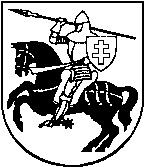 